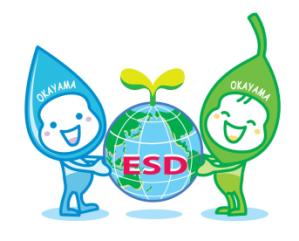 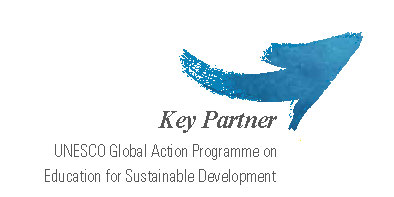 ESD岡山アワード2017　募集要項気候変動の緩和や適応、生物多様性の保全、貧困削減など直面する様々な課題を解決し、現在および　　将来の世代が安心して暮らせる社会を実現するために、価値観や思考、行動を変革するための学びや　実践を促進する「持続可能な開発のための教育（ESD）」が世界各地で推進されています。2015年9月25日には、国連総会において「我々の世界を変革する：持続可能な開発のための2030アジェンダ」が採択され、その中でも、教育は「持続可能な開発目標（SDGs）」の達成のための重要な柱の1つに挙げられており、ESDの更なる推進が期待されています。岡山地域では2005年から「岡山ESDプロジェクト」をスタートし、様々な機関や団体が連携・協働しながらESDを推進しており、2014年には岡山市において、「ESDに関するユネスコ世界会議」のステークホルダー会合及び関連会議が開催されました。岡山市は、2015年以降のESD推進の枠組みである「ESDに関するグローバル・アクション・プログラム（GAP）」の優先行動分野「地域コミュニティ」のユネスコ・キーパートナーの１つに認定されており、引き続きESDを積極的に推進するとともに、GAPに貢献するために2015年に「ESD岡山アワード」を創設しました。本アワードは、岡山市が、日本国内外においてESDの推進に貢献してきた団体等で構成される　　　「ESD岡山アワード運営委員会」との共催により実施するもので、国内外におけるESDの優良事例を　顕彰することで、ESDの見える化や普及に貢献し、ESDの事業を実施する団体の活動の充実への一助とすることを目的としています。なお、「ESD岡山アワード2017」は、（A）「グローバル賞」及び、（B）「岡山地域賞」の2部門から構成されます。それぞれ応募資格等をご確認のうえ、該当する部門にご応募ください。応募書類の提出提出期限2017年6月30日（金曜日）17:00（日本時間）必着提出方法　「グローバル賞」、「岡山地域賞」各部門の募集要項を確認のうえ、応募に必要な資料等を、以下の応募先に電子メールにて提出してください。(A) グローバル賞 募集要項　→　3、4ページをご覧ください。(B) 岡山地域賞　募集要項 →　5、6ページをご覧ください。　　　　＜応募先＞ESD岡山アワード運営委員会事務局　（岡山市市民協働局ESD推進課内）　E-mail：esdokayamaaward2017@city.okayama.lg.jp電子メールの件名に必ず「ESD岡山アワード2017応募」と記載してください。データ容量が7MBを超えないようご留意ください。7MBを超える場合、メールが受理できない可能性があります。2．主催ESD岡山アワード運営委員会※及び岡山市※構成組織は以下の通り。国連大学サステイナビリティ高等研究所（UNU-IAS)ユネスコ・アジア太平洋地域教育局公益財団法人 ユネスコ・アジア文化センター（ACCU）NPO法人持続可能な開発のための教育推進会議（ESD-J）　公益財団法人 五井平和財団岡山ESD推進協議会3．お問合せ先ESD岡山アワード運営委員会事務局（岡山市市民協働局ESD推進課内）岡山市北区大供1-1-1Tel：086-803-1351  Fax：086-803-1777Email：esd@city.okayama.lg.jp   担当：小西、岩田応募資格国外・国内（岡山県内含む）でESDの事業を実施する団体※1団体につき1応募に限ります。※2017年4月時点で、2年以上継続している事業に限ります。※過去に本賞を受賞した事業は、応募することができません。賞金40万円※ESDの事業を拡充するために活用すること。授賞数　2件以内審査基準地域コミュニティにおけるESDの事業のうち世界のモデルとなり、ESDの普及に貢献することが期待される優良事例を顕彰します。ESDに関する有識者等を審査員とし、以下の基準に基づいて審査します。選考プロセス事務局による予備選考を行い、授賞候補事業を決定します。授賞候補事業について「事業紹介用動画またはスライドショー」のWeb投票を実施します。Web投票の結果を参考にしながら、審査員による審査を行い、授賞事業を決定します。応募〆切　6月30日（金）17:00（日本時間）↓事務局による予備選考　↓　　8月中旬（予定）に予備選考を通過した授賞候補事業の実施団体に通知すると↓　　ともにHP※で公表します。↓←　授賞候補事業のWeb投票↓　　　　事業紹介用動画またはスライドショーのWeb投票を実施します。審査↓授賞事業決定　9月初旬（予定）に授賞事業の実施団体に通知するとともにHP※で公表します。※公表HP：http://www.city.okayama.jp/esd/top.html授賞式及び表彰2017年10月21日（土）に岡山市内にて授賞式を開催するとともに、表彰を行います。授賞事業の実施団体には、プレゼンテーションをしていただきます。提出資料提出資料は以下のとおりです。確認のうえ、ご提出ください。※必須資料の提出がない場合は、応募を受理しません。あらかじめご了承ください。応募資格岡山県内でESDの事業を実施する団体※１団体につき１応募に限ります。※ 岡山ESDプロジェクト参加団体およびそれ以外の団体も応募可能です。　　※　2017年4月時点で、2年以上継続している事業に限ります。※ 過去に「岡山地域賞」を受賞した事業は、同賞に応募することができません。※ 岡山県内で実施されている事業については、「岡山地域賞」及び「グローバル賞」　　　　　　　の両部門に各1件ずつ応募することができます。ただし、「岡山地域賞」と「グローバル賞」を同一の事業に授与することはありません。賞金　20万円　※スタディツアー等ESDの事業を拡充するために活用すること。使途について後日報告書を提出していただきます。授賞数　2件以内審査基準地域コミュニティにおけるESDの事業のうち岡山県内のモデルとなり、ESDの普及に貢献することが期待される優良事例を顕彰します。ESDに関する有識者等を審査員とし、以下の基準に基づいて審査します。選考プロセス全応募事業について「事業紹介用資料」を公表し、Web投票を実施します。Web投票の結果を参考にしながら、事務局による予備選考を行い、授賞候補事業を決定します。授賞候補事業の実施団体には、公開プレゼンテーションを行っていただいたうえで、審査により授賞事業を決定します。応募〆切　6月30日（金）17:00（日本時間）↓↓←　全応募事業のWeb投票↓　　　事業紹介用資料を公表し、Web投票を実施します。↓事務局による予備選考　↓　　9月中旬（予定）に予備選考を通過した授賞候補事業の実施団体に通知するとともに↓　　HP※で公表します。　　※公表HP：http://www.city.okayama.jp/esd/top.html　　↓　　　　　　　　　　　　　　　　　　　　　　　　　　　授賞候補事業の実施団体によるプレゼンテーション、審査及び授賞事業決定　10月21日（土）授賞式及び表彰　　　　　　　　2017年10月21日（土）に岡山市内にて授賞式を開催するとともに、表彰を行います。提出資料提出資料は以下のとおりです。確認のうえ、ご提出ください。※必須資料の提出がない場合は、応募を受理しません。あらかじめご了承ください。ビジョン持続可能な社会の実現に向けた地域コミュニティの課題、事業の目的を明確にしているか。協働多様なステークホルダー（人や団体）が協働する仕組みができているか。統合環境、経済、社会の側面を統合的に組み入れているか。エンパワーメント持続可能な社会づくりに向けて、課題解決に向けた学び　合いや実践を促す教育が行われ、個人の価値観・態度・行動の変容や地域力の向上につながっているか。発展性事業が今後も継続的に実施され、発展する見込みがあり、他の地域コミュニティにも波及することが期待できるか。革新性ESD事業の推進にあたって革新的なアプローチや手法を　用いているか。ﾁｪｯｸ提出資料□①「ESD岡山アワード2017応募用紙」（A）グローバル賞　【必須】別紙の「ESD岡山アワード2017応募用紙」（A）グローバル賞に必要事項をご記入ください。※記載は、日本語または英語に限ります。	※応募用紙は以下のURLからダウンロード可能です。　　http://www.city.okayama.jp/contents/000293234.docx□【必須】事業紹介用　動画またはスライドショー（Web投票用）　□【必須】事業の概要や魅力が伝わる事業紹介用の動画またはスライドショーを作成してください。※5分以内とします。※データをYouTubeまたはVimeoにアップロードし、そのURLを応募用紙の該当欄にご記入ください。提出先のメールアドレスに直接データを送付することはできません。※予備選考を通過した事業に限り、提出された動画またはスライドショーをWeb投票の対象とさせていただきます。□【任意】参考資料　応募事業に関連する参考資料を、添付することが可能です。※5ページ（A4片面）以内。5ページを超える場合、超過した資料は審査の対象外とさせていただきます。※データ容量が７MBを超えないようご留意ください。7MBを超える場合、メールが受理できない可能性があります。ビジョン持続可能な社会の実現に向けた地域コミュニティのビジョン、事業が取り組む課題や目的を明確にしているか。協働多様なステークホルダー（人や団体）と協働しているか。統合環境、経済、社会の視点を複数組み入れているか。エンパワーメント持続可能な社会づくりに向けて、課題解決のための学び合いや実践を促す教育が行われ、個人の価値観・態度・行動の変容や　　地域力の向上につながっているか。発展性事業が継続的に行われ、かつ発展する見込みがあり、他の事業に波及することが期待される。ﾁｪｯｸ提出資料□①「ESD岡山アワード2017応募用紙」（B）岡山地域賞　【必須】別紙の「ESD岡山アワード2017応募用紙」（B）岡山地域賞に必要事項をご記入ください。※応募用紙は以下のURLからダウンロード可能です。http://www.city.okayama.jp/contents/000293236.docx□【必須】②事業紹介用資料（Web投票用）□【必須】事業紹介用資料は全応募事業を対象とするWeb投票の際に公表させていただきます。事業名、団体名を明記のうえ、写真、図表、イラスト等も活用して事業の概要や魅力が伝わる資料を1ページにまとめて提出してください。※A4またはA3　1ページ片面（タテ、ヨコ使いどちらでも可）※資料は必ずPDF形式にてご提出ください。□【任意】③参考資料　応募事業に関連する参考資料を、添付することが可能です。※5ページ（A4片面）以内。5ページを超える場合、超過した資料は審査の対象外とさせていただきます※データ容量が７MBを超えないようご留意ください。7MBを超える場合、メールが受理できない可能性があります。